OpdrachtenHoe het kan dat woestijnvolken de grote beschavingen onder de voet liepen en in een korte tijd een groot rijk opbouwden?Kaart 1 en 2.Welke twee grote rijken zie je op kaart 1?Bekijk de beide kaarten. Wat kun je over de kenmerken van de rijken zeggen? (Wat hebben rijken nodig om zo groot te worden, om ze te besturen, kunnen we iets zeggen over de ontwikkelingsgraad?)Wat weet je over het linker rijk? (Kracht, sterke en zwakke punten.) Het Romeinse Rijk is behandeld, denk wederom aan levensduur, bestuur, militaire kracht, handel, omgang met andere volken, ontwikkeling / ‘beschaving’ en godsdienst.Bekijk bron 1. Wat kun je zeggen over de relatie tussen de twee rijken? (kijk naar het soort overeenkomsten, naar de mogelijke oorzaken daarvoor en kijk naar het tijdspad).Bekijk nogmaals bron 1 (deze vraag wordt in de les op internet met andere bronnen gecombineerd) en kijk naar de grootte van de rijken op kaart 1. Wat kun je, op basis van wat je weet over het westelijke rijk, ook zeggen over het Perzische Rijk als je weet dat ze eeuwen naast elkaar bestonden? (Kracht, sterkte etc.)Wat kun je aan de hand van kaart 2 zeggen over de relatie tussen de twee rijken?Let op het bijschrift, waar de route naartoe loopt en de economische afhankelijkheidsrelatie. Let ook op het gebied waar de grens tussen beide rijken valt. Wat is er in tijdvak 1 over behandeld? Waarom is dit gebied bijzonder? En wat zegt dit over het karakter van een deel van de oorlogen?Kijk nog eens naar bron 1 en kaart 2. Welke problemen zullen de rijken hebben ervaren? (Wat gebeurde er in geval van oorlog?) Wat gebeurt er met de handelslijn? Wat zou je doen als je Perzië moest aansturen in geval van oorlog? Wat zou je doen als je Byzantijns leider was?Bekijk ‘Arabia’ op kaart 2. Verschillende volken in dit gebied profiteerden van de oorlogen tussen de Romeinen (Byzantijnen) en de Perzen. Kun je met behulp van de route op kaart 2 een reden bedenken hoe ze beter van de oorlogen zouden kunnen zijn geworden? Denk aan de ligging: wat doen rijken als ze aan elkaar gewaagd zijn en vechten om een gebied? Wat gebeurt er als de handel over land stil ligt?Samenvattend: Bron 2, 3, 4, 5 en 6.Bekijk bron 2. Wat valt je op aan het gedrag van de keizer?Hoe reageert het volk op het gedrag van de keizer?Wat zou dit doen met de positie van keizer en de verhouding tussen keizer en volk?Lees bron 3.Welk geloof hing Kushro aan?Hoe ging hij met andersgelovigen om?Wat zou dat kunnen zeggen over zijn regeerwijze?Wat kun je zeggen over de relatie tussen bestuur en godsdienst in Perzië?Lees bron 4. Wat zegt de bron over de verhoudingen aan de top van de Perzische samenleving?Wat zegt de bron over de macht van de Perzische koning?Wat zegt de uitspraak over de identiteit en misschien wel loyaliteit van de vorsten?Lees bron 5. Hoe beoordeelt deze Romein op woestijnbewoners op het Arabisch Schiereiland? Noem een positief punt en een negatief punt.Lees bron 6. Wat zeggen Heraclius’ voornemens over de verhouding tussen religie ne politiek?Wat zeggen de omstandigheden waarin Heraclius uit Jeruzalem keert over Heraclius, het rijk en over het christendom?Hoe lijkt Heraclius met andersdenkenden om te gaan?Alle bronnen: Welke leiderschapsproblemen zie je in de rijken?Welke rol lijkt religie in de interne politiek van de rijken te spelen?Samenvattend: Bron 7, 8 en 9Lees Bron 7, 8 en 9. Wat kunnen deze bronnen zeggen over de motivatie van de Arabische krijgers?Lees bron 8. Wat zegt de bron over de wijze waarop ze met andersdenkenden omgingen?De bevolking in de veroverde gebieden stond niet perse afwijzend ten aanzien van de nieuwe heersers. Welke aanwijzing geeft deze bron daarvoor als je kijkt naar religieuze beleid van Romeinse en Perzische leiders? Lees bron 9. Welke overtuiging wordt in de brief bekend?Deze brief aan de leiders van Byzantium en Perzië in het jaar 629 kwam uit het niets. Heraclius wist niet van wie de brief afkomstig was. Hij stelde een onderzoek in, maar deed uiteindelijk niets. De Perzen verscheurden de brief. Wat kan dat zeggen over de beide rijken en de gebeurtenissen op het Arabisch Schiereiland?Samenvattend: Bron 10 en 11Lees bron 10. Wat zegt de bron over de relatie tussen Perzië en RomeWat zegt de bron over de aandacht van beide rijken?Lees bron 11. Welke dreiging beschrijft de bron?Wat zegt dit opnieuw over de aandachtsverdeling?In deze eeuw vonden de zogenaamde volksverhuizingen plaats. Welk effect zou dit op de Rijken kunnen hebben gehad? (denk o.a. aan de grootte, interne verhoudingen)Welke rol lijkt de religie in de externe politiek van de rijken te spelen?Lijkt dit rond het begin van de zevende eeuw positief voor de verschilleden de rijken en het leger of juist niet?Samenvattend: Bron 12, 13 en 14.Lees bron 12. Leg uit welk proces in de bron wordt beschrevenVergelijk de bron met Ammianus Marcellinus. Wat is anders?Lees bron 13. Welke karakteristieken heeft het Perzische leger?Vergelijk dit met de Arabische ‘vechtmachine’ in bron 12. Wat is het verschil?Bekijk bron 14. Leg uit wie de Perzen zijn en wie de Arabieren? Gebruik eventueel de informatie in bron 13.Wat valt je op aan de uitrusting?Wat zouden de voor- en nadelen van beide uitrustingen zijn?Samenvattend: Kaart 3Bekijk kaart 3. Wat zie je op de kaart? (welk proces? Wat zie je aan de tijd?)Wat is het verschil met kaart 1?Welke verklaringen vind je voor de veranderingen in kaart 3 terug in bron 12 en 13? Welke verklaringen vind je hiervoor terug in bron 10 en 11 (kijk eventueel wat je samenvattend hebt opgeschreven)Welke verklaringen vind je hiervoor terug in bron 7, 8 en 9? (kijk eventueel wat je samenvattend hebt opgeschreven)Welke verklaringen vind je hiervoor terug in bron 2 t/m 6? (kijk eventueel wat je samenvattend hebt opgeschreven)Welke verklaringen vind je hiervoor terug in bron kaart 1, 2 en bron 1? (kijk eventueel wat je samenvattend hebt opgeschreven)Samenvattend: Hoe het kan dat woestijnvolken de grote beschavingen onder de voet liepen en in een korte tijd een groot rijk opbouwden?De bronnenKaart 1. Het Byzantijnse (Oost-Romeinse) Rijk en Perzische Rijk Bron: Sesam atlas van de wereldgeschiedenis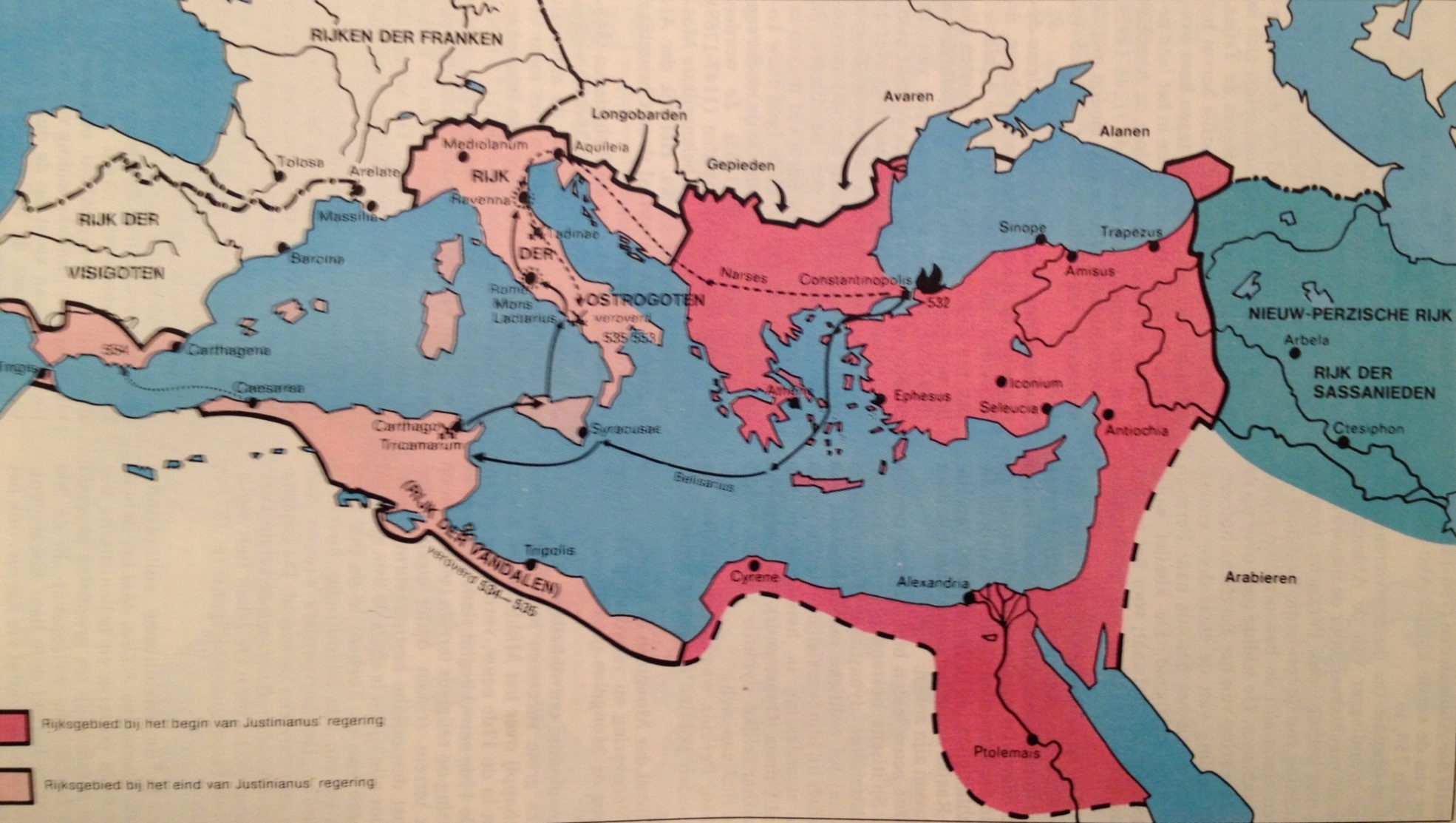 Kaart 2. De Zijderoute. De zwarte lijn is de oude handelsroute waarover luxegoederen als zijde, edelstenen, kruiden en verfstoffen en spiegels werden vervoerd. Bron: Rome and Persia in Late Antiquity: Neighbours and Rivals.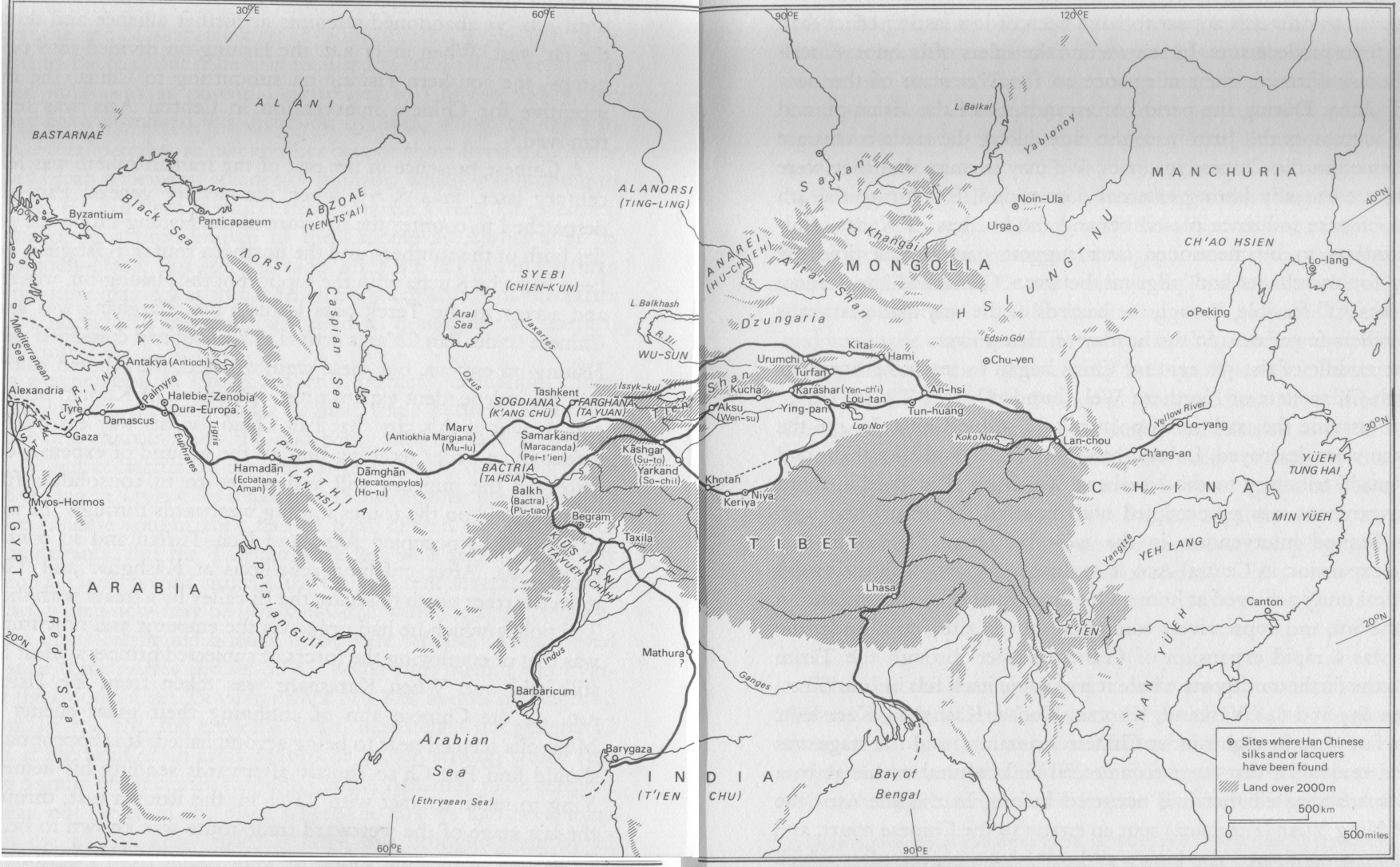 Kaart 3. Sesam atlas van de wereldgeschiedenis: de verbreiding van de islam tot 750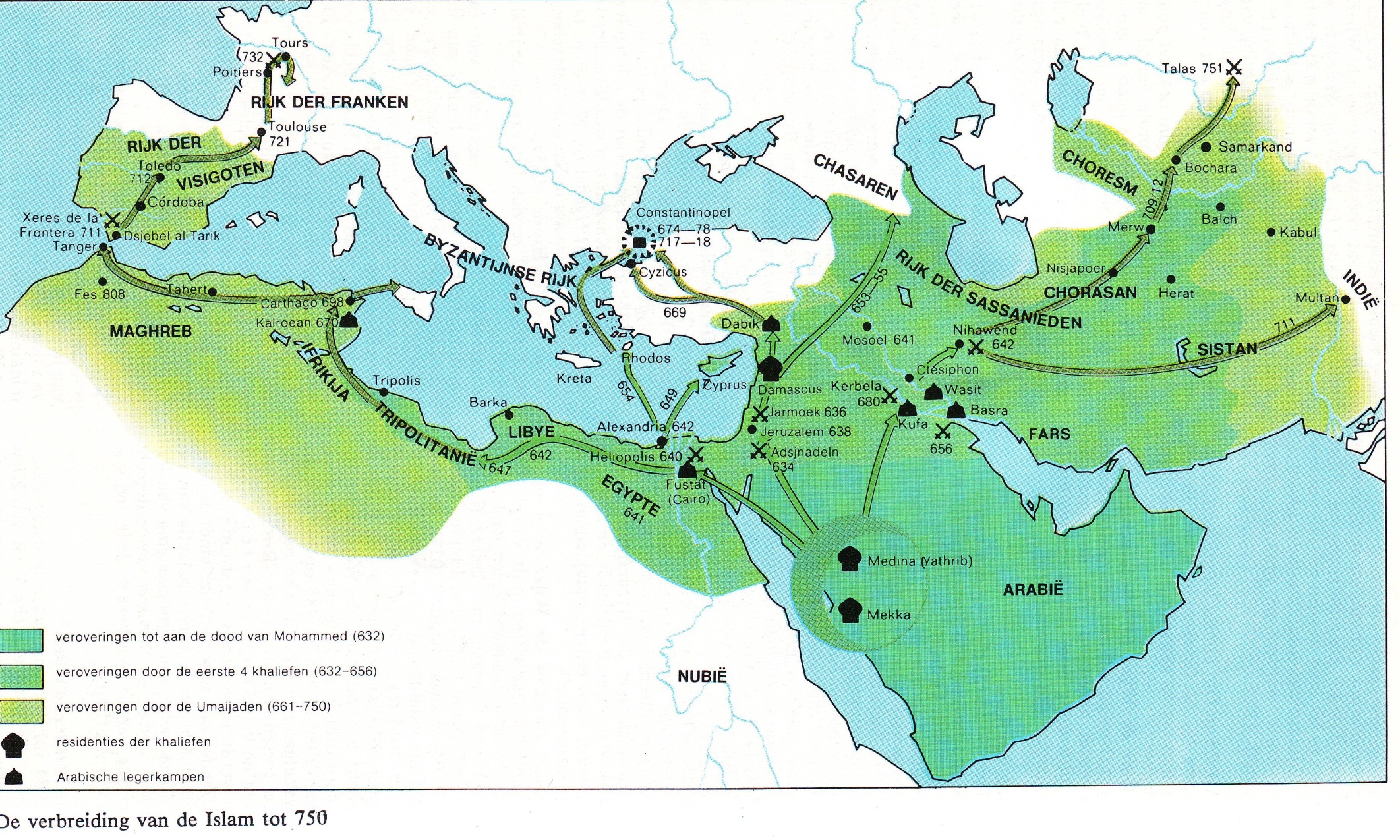 Bron X: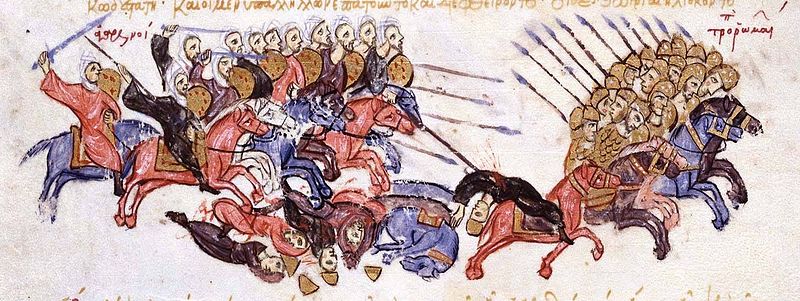 